                                                                                                              ПРОЄКТКРЕМЕНЧУЦЬКА РАЙОННА РАДАПОЛТАВСЬКОЇ ОБЛАСТІ(четверта  сесія  восьмого  скликання)РІШЕННЯвід «    »  ___________2021р.                                                                                     м. КременчукПро надання згоди на передачу майна КНП «Козельщинський Центр первинної медико-санітарної допомоги» зі спільної власності територіальних громад сіл і селищ Козельщинського (Кременчуцького) району в комунальну власність Новогалещинської селищної ради	Відповідно до ст. 1 п. 10 Закону України «Про внесення змін до деяких законів України щодо впорядкування окремих питань організації та діяльності органів місцевого самоврядування і районних державних адміністрацій»,         ст.ст. 1, 4 Закону України «Про передачу об’єктів права державної та комунальної власності», керуючись ст.ст. 43, 60 Закону України «Про місцеве самоврядування в Україні», враховуючи рішення четвертого пленарного засідання першої сесії Новогалещинської селищної ради восьмого скликання «Про порушення клопотання щодо передачі бюджетних установ закладів освіти та майна зі спільної власності територіальних громад сіл і селищ Козельщинського (Кременчуцького) району у комунальну власність Новогалещинської селищної ради» від 23.12.2020р., беручи до уваги рекомендації постійних комісій Кременчуцької районної ради з питань будівництва, управління та розпорядження об’єктами комунальної власності, благоустрою, приватизації та з питань охорони здоров’я та соціального захисту населення,	районна рада вирішила:1. Надати згоду на передачу зі спільної власності територіальних громад сіл і селищ Козельщинського (Кременчуцького) району Полтавської області в комунальну власність Новогалещинської селищної ради індивідуально визначеного майна Василівського фельдшерсько-акушерського пункту (місцезнаходження: 39123, Полтавська область, Козельщинський район,                     с. Василівка) та Трудовиківського фельдшерсько-акушерського пункту (місцезнаходження: 39124, Полтавська область, Козельщинський район,                        с. Трудовик) КНП «Козельщинський Центр первинної медико-санітарної допомоги».2. Передачу індивідуально визначеного майна, зазначеного в п.1 даного рішення, здійснити в порядку, встановленому чинним законодавством. 3. Кременчуцькій районній раді Полтавської області та Новогалещинській селищній раді Полтавської області делегувати своїх представників до складу комісії з приймання-передачі.4. Контроль за виконанням даного рішення покласти на постійні комісії Кременчуцької районної ради та з питань будівництва, управління та розпорядження об’єктами комунальної власності, благоустрою, приватизації та з питань охорони здоров’я та соціального захисту населення.	Голова    районної ради                                                                     Антон САМАРКІНПІДГОТОВЛЕНО:Начальник відділу майна Кременчуцької районної ради                                     Владислав КОРМУШИНПОГОДЖЕНО:Заступник голови Кременчуцької районної ради                                    Дмитро КОЛОТІЄВСЬКИЙГолова постійної комісіїКременчуцької районної радиз питань охорони здоров’я та соціального захисту населення                                 Радомир СЕРБІНГолова постійної комісіїКременчуцької районної радиз питань будівництва, управління та розпорядження об’єктами комунальної власності, благоустрою, приватизації                                        Руслан СКРИЛЬНІК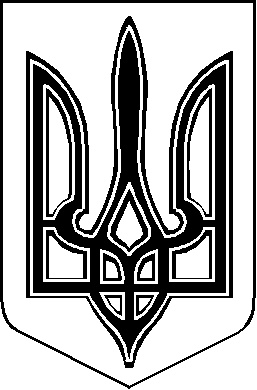 